Student Activity Sheet Measuring Planck’s ConstantKey Equations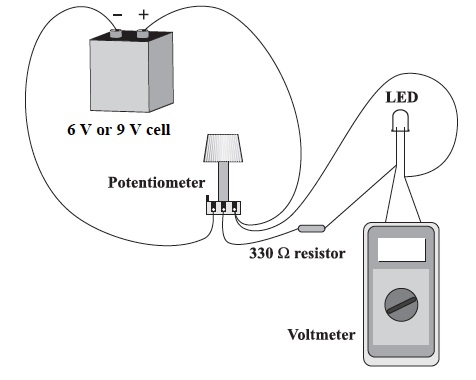 MaterialsSet of 5 LEDs of different, known frequencies6 V or 9 V cell1 kΩ potentiometer330 Ω resistorvoltmeter5 connecting wiresCAUTION: Do not stare directly at a brightly lit LED.ProcedureOrient the potentiometer so that the terminals are pointing toward you. Turn the knob fully clockwise. Connect the negative terminal of the battery to the left-hand terminal of the potentiometer and the positive terminal of the battery to the right-hand terminal of the potentiometer, as shown in the diagram.Connect one of the LEDs to the 330 Ω resistor using a wire. Connect both of these components to the central and right-hand terminals of the potentiometer, with the longer wire of the LED attached to the right-hand terminal, as shown in the diagram.Connect the voltmeter across the LED.Slowly increase the potential difference across the LED by turning the potentiometer knob counterclockwise until the LED just begins to glow. It is recommended to darken the room when attempting to measure the LED brightness. Record the potential difference at which this happens. Go backwards and forwards past the point at which the LED just begins to glow a few times to locate it as accurately as possible.Repeat Step 4 for all the other LEDs. Always turn the potentiometer knob fully clockwise before changing LEDs so the initial voltage across each LED is 0 V.Summarize your results in a table similar to the table below:AnalysisPlot a graph of potential difference (y-axis) versus frequency (x-axis).Draw the line of best fit and measure its slope. Use this slope to calculate Planck’s constant using the equation eΔV = hf.QuestionsThe accepted value for Planck’s constant, h, is 6.636  10–34 Js. What is the percentage error in your calculated value for Planck’s constant?A green laser pointer produces 530 nm light with a power rating of 1.0 mW. How many photons does the laser produce each second?Weather reports monitor ultraviolet (UV) light levels. Why is UV light a concern?Colour of LEDRedAmberYellowGreenBlueFrequency ( 1014 Hz )4.545.005.085.316.38Potential difference (V)